Комплексне самооцінюванняякості освітньої діяльностіЛипівської ЗОШ І-ІІІ ступенівза 2021-2022 навчальний рікза напрямком«Освітнє середовище закладу».Липівська загальноосвітня школа I – III ступенів Томашпільської селищної ради Вінницької області здійснює свою діяльність на підставі статті 53 Конституції України, законів України «Про освіту», «Про повну загальну середню освіту», Указів Президента України «Про Національну стратегію розвитку освіти в Україні на період 2012-2021 років», «Про додаткові заходи щодо підвищення якості освіти в Україні», Постанов Кабінету Міністрів України «Про схвалення Концепції реалізації державної політики у сфері реформування загальної середньої освіти «Нова українська школа» на період до 2029 року», «Про затвердження Державного стандарту початкової загальної середньої освіти», постанови Кабінету Міністрів України від 30 вересня 2020 року № 898 «Про затвердження державного стандарту базової середньої освіти», «Про забезпечення санітарного та епідемічного благополуччя населення», наказу Міністерства охорони здоров’я України від 25.09.2020 № 2205 «Про затвердження Санітарного регламенту для закладів загальної середньої освіти», зареєстрованого в Міністерстві юстиції України 10 листопада 2020 року за № 1111/35394 , Статуту Липівської загальноосвітньої школи І-ІІІ ступенів, та забезпечує одержання учнями повної загальної середньої освіти на рівні Державних стандартів, які ґрунтуються на засадах особистісно орієнтованого і компетентнісного навчання та виховання, зумовлюють чітке визначення результативної складової засвоєння змісту базових дисциплін.Метою освіти у закладі є різнобічний розвиток, громадянське виховання і соціалізація дитини, формування у неї навчальних, соціальних, загальнокультурних і предметних компетентностей, цінностей громадянського суспільства, особистісний розвиток учнів з орієнтацією на продовження навчання, формування креативності і критичного мислення, творчих здібностей, набуття життєвих компетентностей, необхідних для самовизначення й усвідомленого вибору подальшого життєвого шляху.Управління закладом спрямовано на здійснення державної політики в галузі освіти, збереження кількісних і якісних параметрів мережі, створення належних умов для навчання і виховання учнів за новим Державним стандартом «Нова українська школа», удосконалення змісту освітнього процесу, впровадження нових освітніх технологій, розвиток здібностей учасників освітнього процесу. З метою максимального розвитку інтелекту, загальної культури, творчих здібностей, фізичного і морального здоров’я учнів, виконання державного стандарту, забезпечується теоретична і практична підготовка з предметів навчального плану.Комунальний заклад освіти «Липівська загальноосвітня школа І-ІІІ ступенів Томашпільської селищної ради Вінницької області»Липівська загальноосвітня школа І-ІІІ ступенів Томашпільської селищної ради Вінницької області ,з  п’ятиденним режимом роботи.Юридична адреса закладу освіти:24202, вулиця Героїв Майдану,3, тел. 0434857470Дана школа запрацювала з 1 вересня 1975 року (будівля складається з 2-х поверхів). Незважаючи на вік будівлі школи, адміністрація закладу разом із колективом постійно працює над удосконаленням матеріально-технічної бази, підтриманням її в робочому стані. Заклад намагається створити безпечні умови для роботи і освітньої діяльності, відремонтувати та довести до норм та вимог сьогодення навчальні кабінети, оснастити школу новим сучасним обладнанням.У приміщенні школи 14 навчальних кабінетів, навчальна майстерня, спортивна зала, спальня. Забезпеченість закладу меблями 100%. Більшість кабінетів і класних кімнат відповідає типовим перелікам та вимогам навчальних програм. В школі є їдальня, бібліотека, спортивний майданчик.Педагогічним колективом закладу освіти проведено певну роботу щодо збереження й розвитку шкільної мережі. У школі навчаються 11 класів, із них 1 - 4х – 4 класи (44  учні), 5 – 9х – 5 класів (67 учнів), 10 -11х класів – 2 класи (16 учнів). Мова навчання – українська. Протягом року працює   група подовженого дня з наповнюваністю 30 осіб.Відповідно до законів України «Про освіту» (стаття 41, частини 3 ст.48) та «Про повну загальну середню освіту» (стаття 42), Порядку проведення моніторингу якості освіти, затвердженим наказом Міністерства освіти і науки України 16 січня 2020 року № 54, зареєстрованим в Міністерстві юстиції України 10 лютого 2020 року за № 154/34437, Методики оцінювання освітніх і управлінських процесів ЗЗСО, наказу МОНУ «Про затвердження методичних рекомендацій з питань формування внутрішньої системи забезпечення якості освіти у ЗЗСО» від 30.11.2020 №1480, Положення про внутрішню систему забезпечення якості освіти в Липівській ЗОШ І-ІІІ ступенів, з метою розбудови внутрішньої системи забезпечення якості освітньої діяльності та якості освіти в закладі освіти, постійного підвищення якості освітньої діяльності, використання системного підходу до здійснення моніторингу на всіх етапах освітнього процесу у школі було проведено комплексне вивчення й самооцінювання якості освітньої діяльності за напрямами:Освітнє середовище в школі;Система оцінювання результатів навчання здобувачів освіти;Педагогічна діяльність;Управлінські процеси.Відповідно до наказу по школі від 30 вересня 2021 року № 164 «Про створення робочої і моніторингових груп та проведення комплексного самооцінювання за чотирма напрямками» були створені робочі моніторингові групи, до складу яких увійшли представники педагогічного, учнівського та батьківського колективів.Члени робочих груп були ознайомлені з критеріями, індикаторами оцінювання освітньої діяльності за напрямами; проведено навчання з членами робочих груп щодо визначення і аналізу відповідного компоненту системи забезпечення якості. Членами груп були підготовлені опитувальні анкети (у googl формах), за якими проведено опитування учасників освітнього процесу (результати опитування подано у Додатку).Результати анкетування були проаналізовані та підведені підсумки самооцінювання якості освітньої діяльності за напрямком «Освітнє середовище».Результати самооцінювання були подані у вигляді узагальненої таблиці оцінювання критеріїв, індикаторів внутрішньої системи забезпечення якості освіти та розглянуті на засіданнях педагогічної ради.Узагальнена таблиця оцінювання критеріїв,індикаторів внутрішньої системи забезпечення якості освіти2021 – 2022 навчальний рікОсвітнє середовище закладу освіти                             Відповіді учнів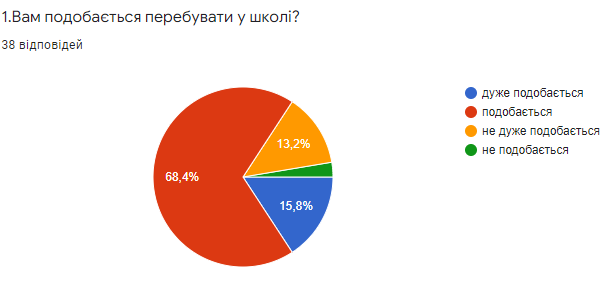 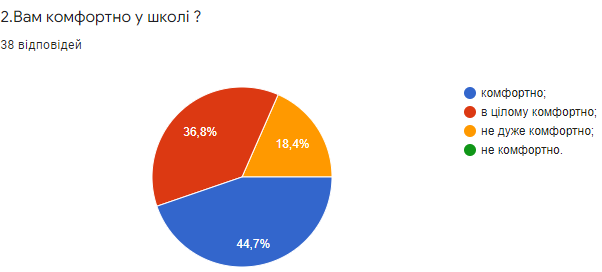 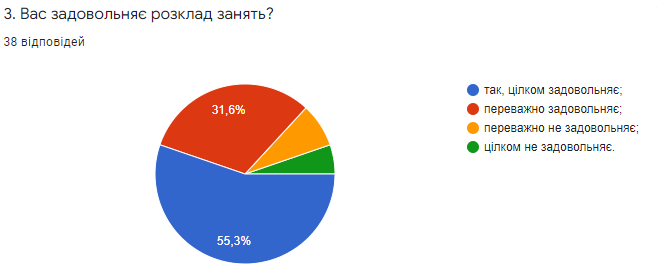 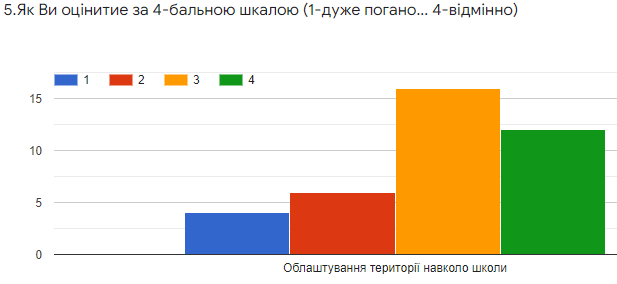 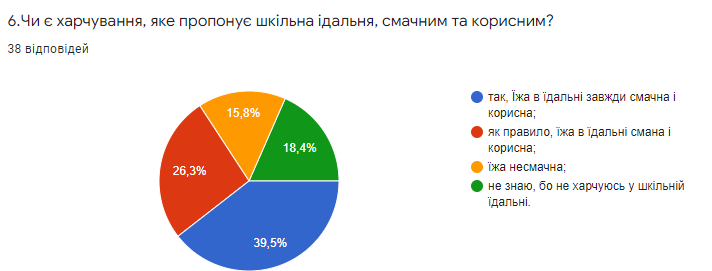 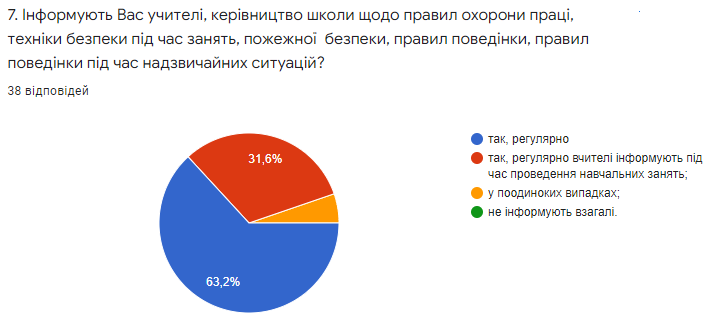 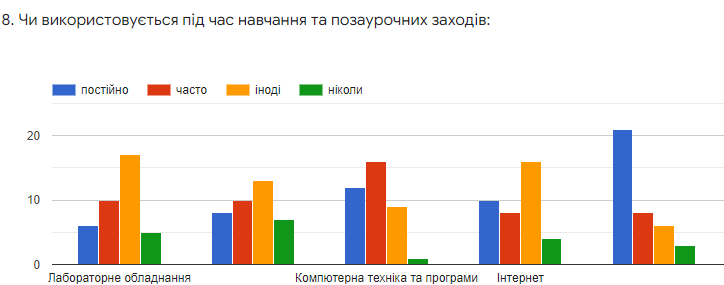 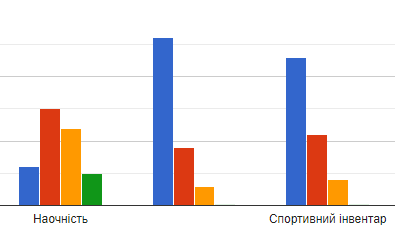 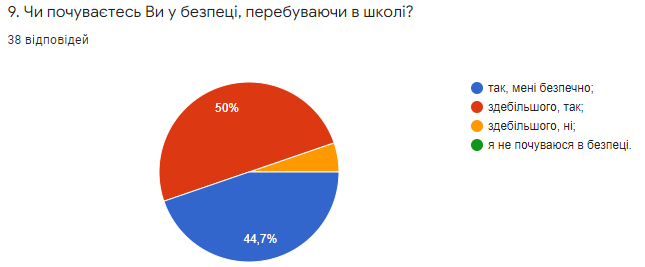 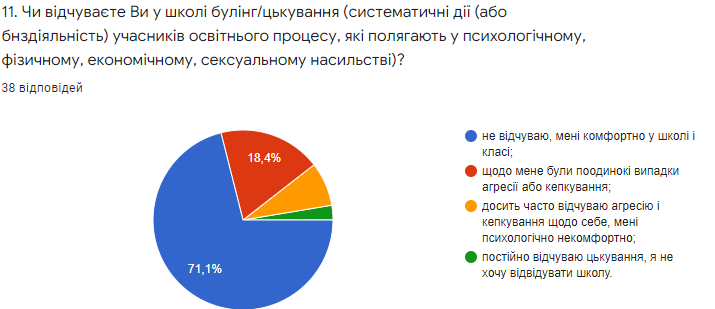 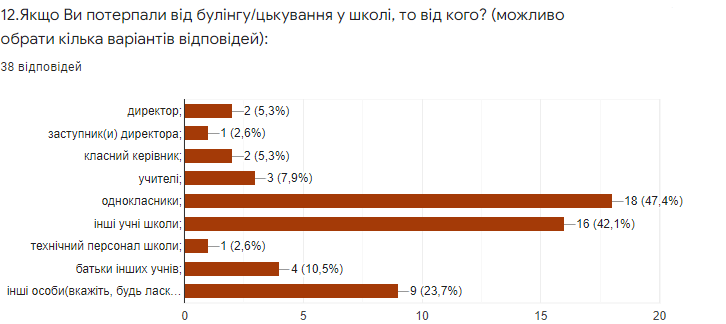 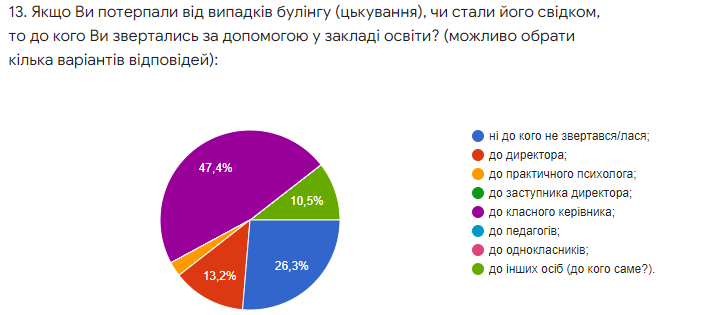 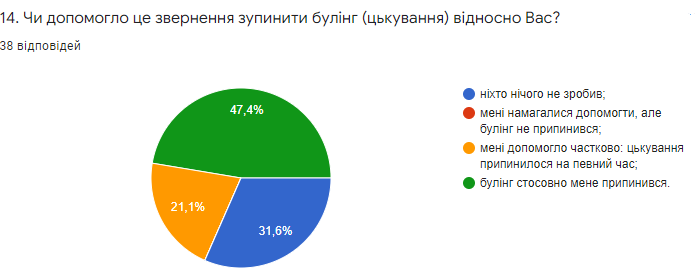 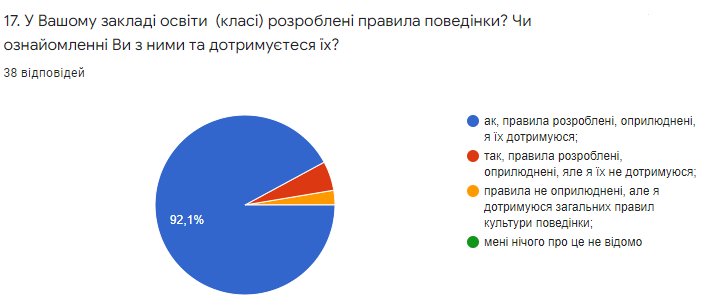 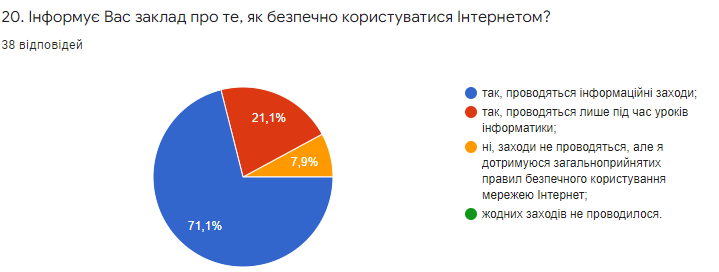 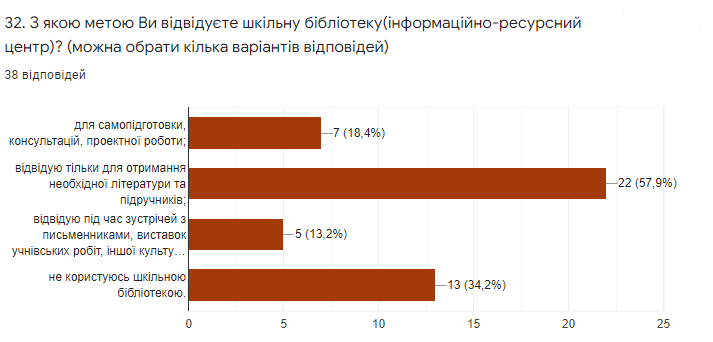 Відповіді батьків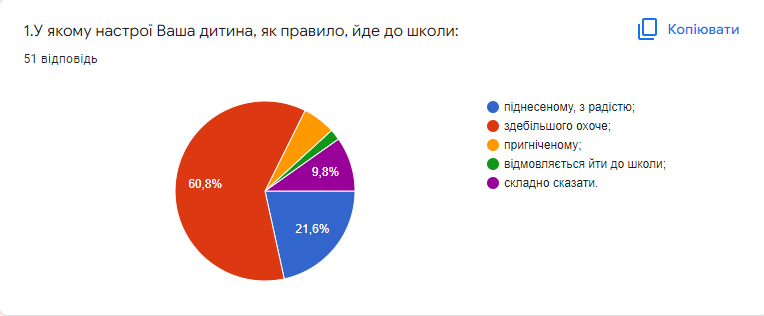 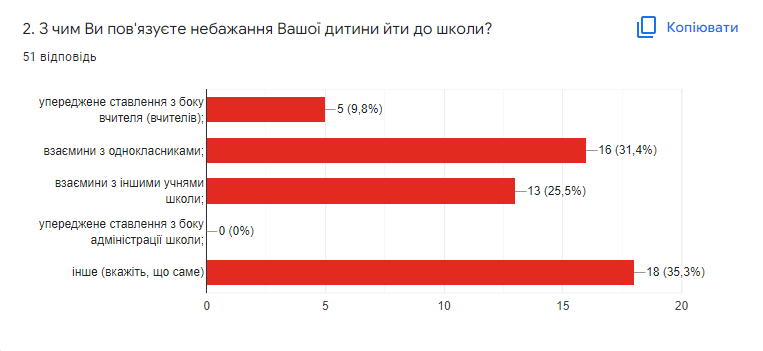 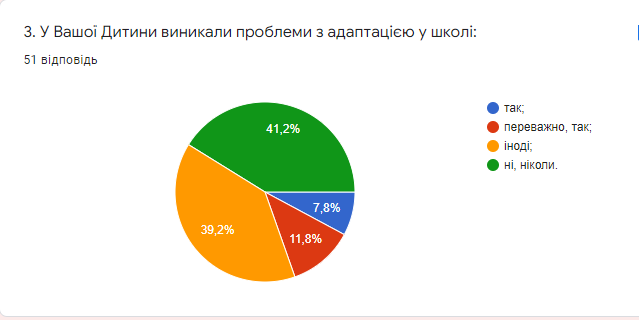 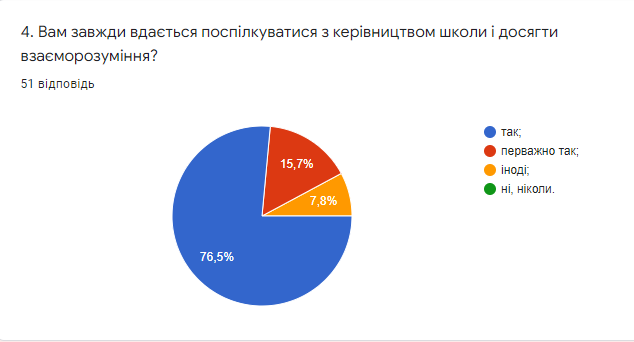 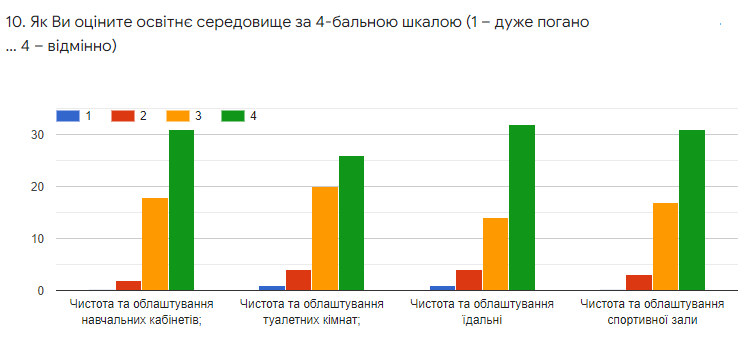 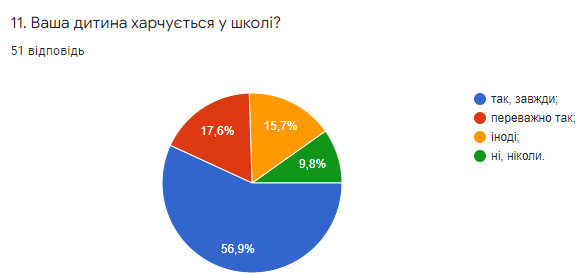 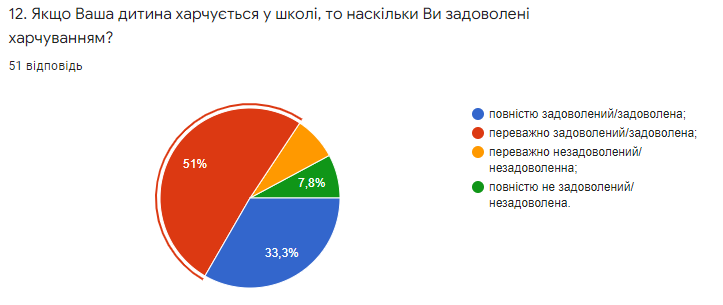 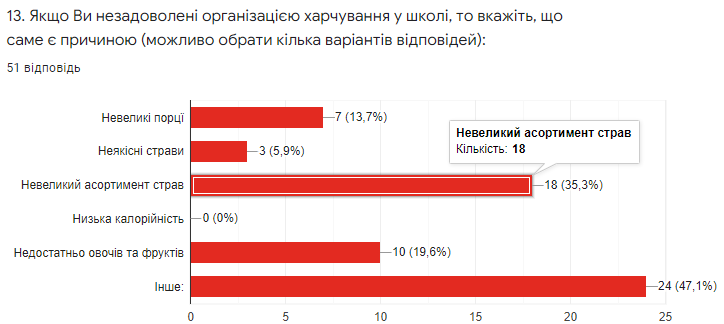 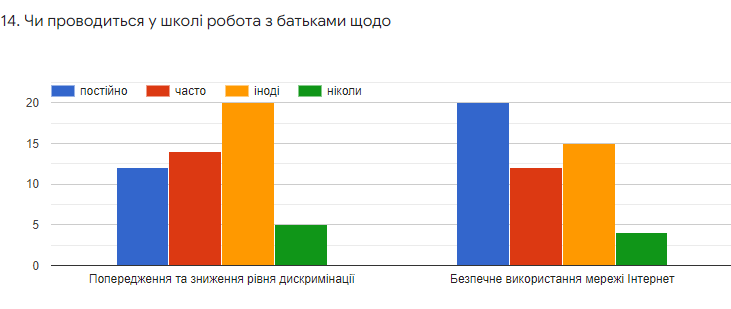 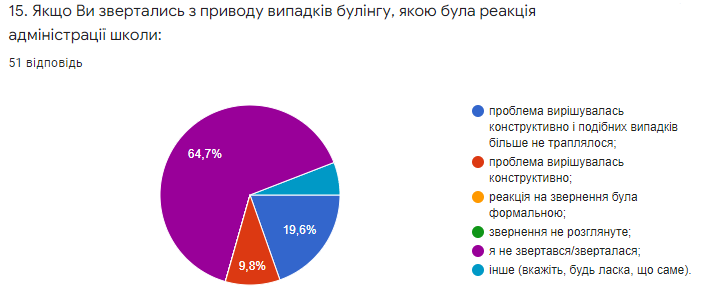 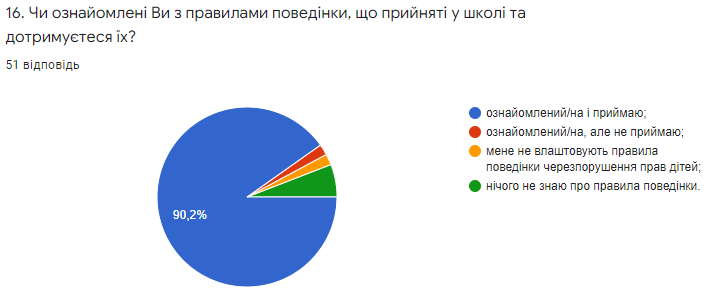 Відповіді педагогічних працівників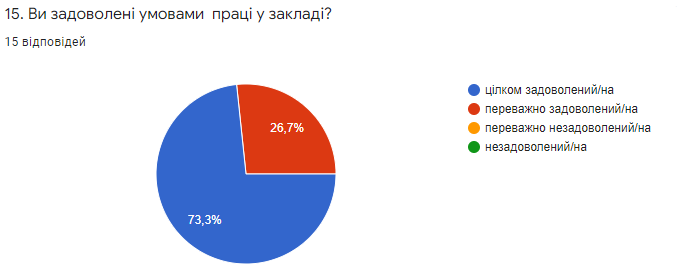 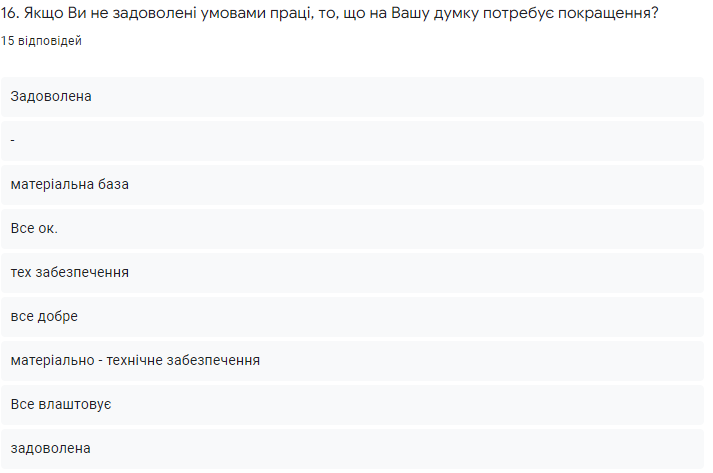 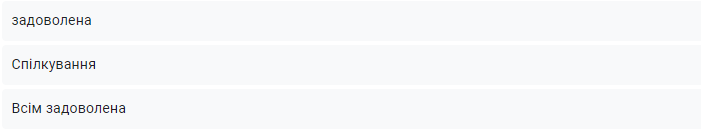 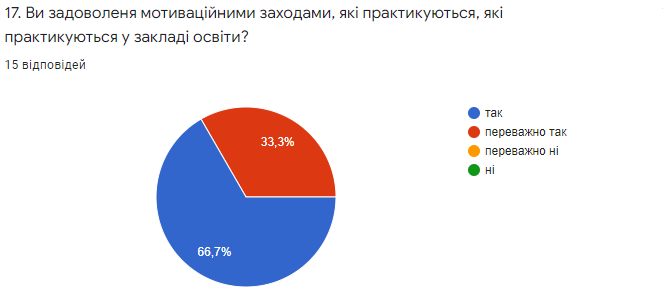 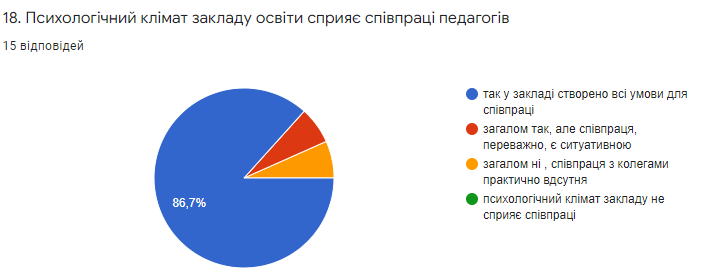 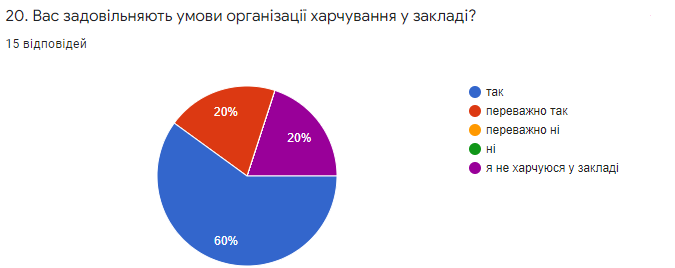 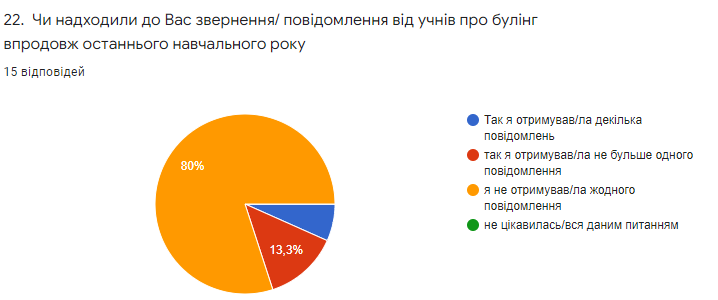 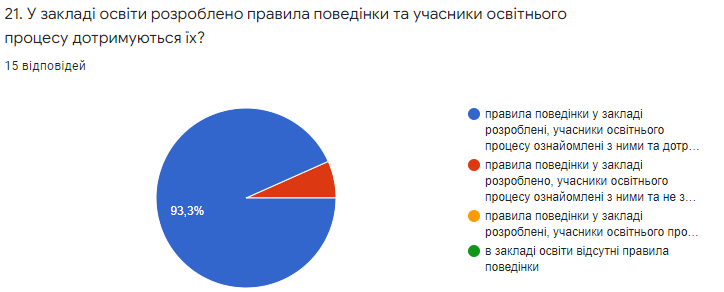 УХВАЛИЛИ:1.Адміністрації закладу:1) Враховувати думку здобувачів освіти при визначенні профілю навчання, визначення курсів  за вибором та факультативів, тематичних робочих гуртків, режиму роботи школи та дозвілля.                                                                                                              Постійно 2) Проводити просвітницькі заходи щодо негативного ставлення до корупції.                                                                                                              Постійно 3) Залучити бюджетні та позабюджетні кошти для  реконструкції  майстерні.4) Порушити клопотання перед засновником про оновлення  техніки в комп’ютерному класі.2.Класним керівникам:1) Проводити виховні заходи щодо безпечного користування мережею Інтернет.                                                                                                            Постійно 2) Проводити бесіди про важливість дотримання академічної доброчесності.                                                                                                            Постійно 3) Продовжувати роботу з попередження булінгу  та насилля, створення морально безпечного  освітнього простору, формування позитивного  мікроклімату  та толерантної міжособистісної взаємодії в ході годин спілкування.                                                                                                             Постійно 4) Ознайомити батьків з правилами поведінки, що прийняті у закладі освіти та їх дотриманням.                                                                                                             До 01.09.2022 р.                                                         5) Впроваджувати сучасні форми комунікації з батьками: практикуми, тренінги, майстер-класи, спільні заходи тощо.                                                                                                             Постійно 3.Вчителям-предметникам:1) Ознайомлювати  учнів та батьків з критеріями оцінювання, правилами і процедурою оцінювання навчальних досягнень учнів.                                                                                                           Протягом навчального року2) Забезпечувати зворотній зв’язок з батьками.                                                                                                            Постійно 3) Використовувати під час проведення  навчальних занять самооцінювання  здобувачами освіти.                                                                                                             Постійно 4) Формувати  в здобувачів освіти  відповідальне  ставлення  до навчання.                                                                                                             Постійно 5) Аргументувати виставлення оцінок.                                                                                                             Постійно 6) Використовувати сучасні методи навчально-пізнавальної діяльності : майстер- класи, тренінги, семінари -практикуми, дискусії тощо.                                                                                                             Постійно 4. Практичному психологу Ржавічевій О.В.,  провести анкетування щодо визначення причин небажання учнів  відвідувати заклад освіти.                                                                                                               До 05.09.2022 р.5. Бібліотекарю школи Затулі О.Д., працювати над створенням комфортного бібліотечного середовища; реформуванням бібліотеки в таку, яка б включала як традиційні, так і сучасні носії інформації, мультимедійні технології привертавши увагу учнів.                                                                                                              Постійно Критерії оцінюванняІндикатори оцінюванняІндикатори оцінюванняРезул ьтати оцінюванняРезул ьтати оцінювання1. Освітнє середовище закладу освіти1. Освітнє середовище закладу освіти1. Освітнє середовище закладу освітиДДВимога 1.1. Забезпечення комфортних і безпечних умов навчання та праціВимога 1.1. Забезпечення комфортних і безпечних умов навчання та праціВимога 1.1. Забезпечення комфортних і безпечних умов навчання та праціВимога 1.1. Забезпечення комфортних і безпечних умов навчання та праціВимога 1.1. Забезпечення комфортних і безпечних умов навчання та праці1.1.1. Приміщення і територія закладу освіти є безпечними та комфортними для навчання та праці1.1.1. Приміщення і територія закладу освіти є безпечними та комфортними для навчання та праці1.1.1.1. Облаштування території закладу та розташуванняприміщень є безпечними1.1.1.1. Облаштування території закладу та розташуванняприміщень є безпечнимиВ1.1.1. Приміщення і територія закладу освіти є безпечними та комфортними для навчання та праці1.1.1. Приміщення і територія закладу освіти є безпечними та комфортними для навчання та праці1.1.1.2. У закладі освіти забезпечується комфортний повітряно-тепловий режим, належне освітлення, водопостачання. Водовідведення, опалення, прибирання приміщень, облаштування та утримання туалетів, дотримання питного режиму , дотримуються санітарно-гігієнічні вимоги1.1.1.2. У закладі освіти забезпечується комфортний повітряно-тепловий режим, належне освітлення, водопостачання. Водовідведення, опалення, прибирання приміщень, облаштування та утримання туалетів, дотримання питного режиму , дотримуються санітарно-гігієнічні вимогиВ1.1.1. Приміщення і територія закладу освіти є безпечними та комфортними для навчання та праці1.1.1. Приміщення і територія закладу освіти є безпечними та комфортними для навчання та праці1.1.1.3. У закладі освіти забезпечується раціональне використання приміщень і комплектування класів (з урахуванням чисельності здобувачів освіти, їх особливихосвітніх потреб, площі приміщень)1.1.1.3. У закладі освіти забезпечується раціональне використання приміщень і комплектування класів (з урахуванням чисельності здобувачів освіти, їх особливихосвітніх потреб, площі приміщень)В1.1.1. Приміщення і територія закладу освіти є безпечними та комфортними для навчання та праці1.1.1. Приміщення і територія закладу освіти є безпечними та комфортними для навчання та праці1.1.1.4. У закладі освіти є робочі (персональні робочі) місця для педагогічних працівників та облаштовані місця відпочинку для учасників освітнього процесу1.1.1.4. У закладі освіти є робочі (персональні робочі) місця для педагогічних працівників та облаштовані місця відпочинку для учасників освітнього процесуД1.1.2. Заклад освіти забезпечений навчальними та іншими приміщеннями з відповідним обладнанням, що необхідні для реалізації освітньоїпрограми1.1.2. Заклад освіти забезпечений навчальними та іншими приміщеннями з відповідним обладнанням, що необхідні для реалізації освітньоїпрограми1.1.2.1. У закладі освіти є приміщення, необхідні для реалізації освітньої програми та забезпечення освітньогопроцесу1.1.2.1. У закладі освіти є приміщення, необхідні для реалізації освітньої програми та забезпечення освітньогопроцесуВ1.1.2. Заклад освіти забезпечений навчальними та іншими приміщеннями з відповідним обладнанням, що необхідні для реалізації освітньоїпрограми1.1.2. Заклад освіти забезпечений навчальними та іншими приміщеннями з відповідним обладнанням, що необхідні для реалізації освітньоїпрограми1.1.2.2. Частка навчальних кабінетів початкових класів, фізики, хімії, біології, інформатики, майстерень/кабінетів трудового навчання (обслуговуючої праці), спортивної та актової зал, інших кабінетів, які обладнані засобами навчання відповідно до вимог законодавства та освітньої програми1.1.2.2. Частка навчальних кабінетів початкових класів, фізики, хімії, біології, інформатики, майстерень/кабінетів трудового навчання (обслуговуючої праці), спортивної та актової зал, інших кабінетів, які обладнані засобами навчання відповідно до вимог законодавства та освітньої програмиД1.1.3. Здобувачі освіти та працівники закладу освіти обізнані з вимогами охорони праці, безпеки життєдіяльності, пожежної безпеки, правилами поведінки в умовах надзвичайних ситуацій ідотримуються їх1.1.3. Здобувачі освіти та працівники закладу освіти обізнані з вимогами охорони праці, безпеки життєдіяльності, пожежної безпеки, правилами поведінки в умовах надзвичайних ситуацій ідотримуються їх1.1.3.1. У закладі освіти проводяться навчання/інструктажі з охорони праці, безпеки життєдіяльності, пожежної безпеки, правил поведінки вумовах надзвичайних ситуацій1.1.3.1. У закладі освіти проводяться навчання/інструктажі з охорони праці, безпеки життєдіяльності, пожежної безпеки, правил поведінки вумовах надзвичайних ситуаційВ1.1.3. Здобувачі освіти та працівники закладу освіти обізнані з вимогами охорони праці, безпеки життєдіяльності, пожежної безпеки, правилами поведінки в умовах надзвичайних ситуацій ідотримуються їх1.1.3. Здобувачі освіти та працівники закладу освіти обізнані з вимогами охорони праці, безпеки життєдіяльності, пожежної безпеки, правилами поведінки в умовах надзвичайних ситуацій ідотримуються їх1.1.3.2. Учасники освітнього процесу дотримуються вимог щодо охорони праці, безпеки життєдіяльності, пожежної безпеки, правил поведінки, у тому числі в умовах надзвичайних ситуацій1.1.3.2. Учасники освітнього процесу дотримуються вимог щодо охорони праці, безпеки життєдіяльності, пожежної безпеки, правил поведінки, у тому числі в умовах надзвичайних ситуаційД1.1.4. Працівники обізнані з правиламиповедінки в разі нещасного випадку1.1.4.1. У закладі освіти проводяться навчання/інструктажі педагогічних працівників з питань надання домедичної допомоги, реагування на випадкитравмування або погіршення самопочуття здобувачів освіти та працівників під час освітнього процесуДзі здобувачамиосвіти та працівниками закладу освіти чи раптового погіршення їх стану здоров’я і вживаютьнеобхідних заходів у таких ситуаціях1.1.4.2. У разі нещасного випадку педагогічні працівники та керівництво закладу діють у встановленому законодавством порядкуВ1.1.5. У закладі освіти створюються умови для харчуванняздобувачів освіти і працівників1.1.5.1. Організація харчування у закладі освіти сприяєформуванню культури здорового харчування у здобувачів освітиД1.1.5. У закладі освіти створюються умови для харчуванняздобувачів освіти і працівників1.1.5.2. Частка учасників освітнього процесу, які задоволені умовами харчуванняД1.1.6. У закладі освіти створюються умови для безпечного використання мережі Інтернет, в учасників освітнього процесу формуються навички безпечноїповедінки в Інтернеті1.1.6.1. У закладі освіти застосовуються технічні засобита інші інструменти контролю за безпечним користуванням мережею ІнтернетД1.1.6. У закладі освіти створюються умови для безпечного використання мережі Інтернет, в учасників освітнього процесу формуються навички безпечноїповедінки в Інтернеті1.1.6.2. Учасники освітнього процесу поінформованізакладом освіти щодо безпечного використання мережі ІнтернетД1.1.7. У закладіосвіти застосовуються підходи для адаптації та інтеграції здобувачів освіти до освітнього процесу, професійної адаптаціїпрацівників1.1.7.1. У закладі освіти налагоджено систему роботи задаптації та інтеграції здобувачів освіти до освітнього процесуД1.1.7. У закладіосвіти застосовуються підходи для адаптації та інтеграції здобувачів освіти до освітнього процесу, професійної адаптаціїпрацівників1.1.7.2. Заклад освіти сприяє адаптації педагогічних працівників до професійної діяльностіВВимога 1.2. Створення освітнього середовища, вільного від будь-яких формнасильства та дискримінаціїВимога 1.2. Створення освітнього середовища, вільного від будь-яких формнасильства та дискримінаціїВимога 1.2. Створення освітнього середовища, вільного від будь-яких формнасильства та дискримінації1.2.1. Заклад освіти планує та реалізуєдіяльність щодо1.2.1.1. Керівник та працівники закладу дотримуються вимог нормативно-правових актів щодо виявлення ознакбулінгу, іншого насильства та запобігання ньому. УВзапобігання будь- яким проявам дискримінації, булінгу в закладізакладі освіти розроблено план заходів із запобігання тапротидії булінгузапобігання будь- яким проявам дискримінації, булінгу в закладі1.2.1.2. У закладі освіти реалізуються заходи іззапобігання проявам дискримінаціїДзапобігання будь- яким проявам дискримінації, булінгу в закладі1.2.1.3. Частка здобувачів освіти і педагогічних працівників, які вважають освітнє середовищебезпечним і психологічно комфортнимВзапобігання будь- яким проявам дискримінації, булінгу в закладі1.2.1.4.Педагогічні працівники закладу освіти проходятьнавчання, ознайомлюються з нормативно-правовими документами щодо виявлення ознак булінгу, іншогонасильства та запобігання йомуДзапобігання будь- яким проявам дискримінації, булінгу в закладі1.2.1.5. Заклад освіти співпрацює з представниками правоохоронних органів, іншими фахівцями з запитаньзапобігання та протидії булінгуД1.2.2. Правила поведінки учасників освітнього процесу в закладі освіти забезпечують дотримання етичних норм, повагу до гідності, прав і свободлюдини1.2.2.1. У закладі освіти оприлюднені правила поведінки, спрямовані на формування позитивноїмотивації у поведінці учасників освітнього процесу та реалізацію підходу, заснованого на правах людиниВ1.2.2. Правила поведінки учасників освітнього процесу в закладі освіти забезпечують дотримання етичних норм, повагу до гідності, прав і свободлюдини1.2.2.2. Частка учасників освітнього процесу,ознайомлених із правилами поведінки у закладі освітиВ1.2.2. Правила поведінки учасників освітнього процесу в закладі освіти забезпечують дотримання етичних норм, повагу до гідності, прав і свободлюдини1.2.2.3. Учасники освітнього процесу дотримуються прийнятих у закладі освіти правил поведінкиД1.2.3. Керівник та заступники керівника та педагогічні працівники закладу освіти протидіють булінгу, іншому насильству, дотримуються порядку реагування на їх прояви1.2.3.1. З метою запобігання різним проявам насильства (у закладі освіти та/або вдома) здійснюється аналізпричин відсутності здобувачів освіти на заняттях та вживаються відповідні заходиВ1.2.3. Керівник та заступники керівника та педагогічні працівники закладу освіти протидіють булінгу, іншому насильству, дотримуються порядку реагування на їх прояви1.2.3.2. Заклад освіти реагує на звернення про випадкибулінгуД1.2.3. Керівник та заступники керівника та педагогічні працівники закладу освіти протидіють булінгу, іншому насильству, дотримуються порядку реагування на їх прояви1.2.3.3. Психологічна служба (практичний психолог) закладу освіти здійснює системну роботу з виявлення, реагування та запобігання булінгу,іншому насильству (діагностування, індивідуальна робота, тренінгові заняття)Д1.2.3. Керівник та заступники керівника та педагогічні працівники закладу освіти протидіють булінгу, іншому насильству, дотримуються порядку реагування на їх прояви1.2.3.4. Частка здобувачів освіти (в тому числі ізсоціально-вразливих груп), які в разі потреби отримують у закладі освіти психолого-соціальну підтримкуД1.2.3. Керівник та заступники керівника та педагогічні працівники закладу освіти протидіють булінгу, іншому насильству, дотримуються порядку реагування на їх прояви1.2.3.5. Заклад освіти у випадку виявлення фактів булінгу та іншого насильства повідомляє органи та служби у справах дітей, правоохоронні органиДВимога 1.3. Формування інклюзивного, розвивального та мотивуючого до навчанняосвітнього просторуВимога 1.3. Формування інклюзивного, розвивального та мотивуючого до навчанняосвітнього просторуВимога 1.3. Формування інклюзивного, розвивального та мотивуючого до навчанняосвітнього простору1.3.1. Приміщеннята територія закладу освіти облаштовується з урахуванням принципів універсального дизайну та/або1.3.1.1.У закладі освіти забезпечується архітектурнадоступність території та будівліН1.3.1. Приміщеннята територія закладу освіти облаштовується з урахуванням принципів універсального дизайну та/або1.3.1.2. У закладі освіти забезпечуються розумні пристосування для дітей з особливими освітніми потребами, приміщення (туалети, їдальня, облаштування коридорів, навчальних кабінетів) і територія (доріжки, ігрові, спортивні майданчики) адаптовані до використання всіма учасниками освітнього процесуНрозумного пристосування1.3.1.3. У закладі освіти наявні та використовуютьсяресурсна кімната, дидактичні засоби для осіб з особливими освітніми потребамиН1.3.2. У закладі освіти застосовуються методики та технології роботи з дітьми з особливими освітніми потребами1.3.2.1. Заклад освіти забезпечений асистентом вчителя, практичним психологом, вчителем-дефектологом, іншими фахівцями для реалізації інклюзивного навчання(у разі потреби)Н1.3.2. У закладі освіти застосовуються методики та технології роботи з дітьми з особливими освітніми потребами1.3.2.2. У закладі освіти забезпечується корекційна спрямованість освітнього процесу(у разі потреби), педагоги володіють та застосовують методи, прийоми,технології роботи із здобувачами освіти із особливими освітніми потребамиН1.3.2. У закладі освіти застосовуються методики та технології роботи з дітьми з особливими освітніми потребами1.3.2.3. Педагогічні працівники застосовують форми,методи, прийоми роботи з дітьми з особливими освітніми потребамиН1.3.2. У закладі освіти застосовуються методики та технології роботи з дітьми з особливими освітніми потребами1.3.2.4. У закладі освіти налагоджено співпрацю педагогічних працівників з питань соціалізації, навчання дітей з особливими освітніми потребами (створення команди психолого-педагогічногосупроводу, розроблення індивідуальної програми розвиткуН1.3.3. Заклад освіти взаємодіє з батьками дітей з особливими освітніми потребами, фахівцями інклюзивно- ресурсного центру, залучає їх до необхідної підтримки дітей під час здобуттяосвіти1.3.3.1. У закладі освіти індивідуальна програма розвитку розроблена за участі батьків та створені умови для залучення асистента дитини в освітній процесН1.3.3. Заклад освіти взаємодіє з батьками дітей з особливими освітніми потребами, фахівцями інклюзивно- ресурсного центру, залучає їх до необхідної підтримки дітей під час здобуттяосвіти1.3.3.2. Заклад освіти співпрацює з інклюзивно-ресурсним центром щодо психолого-педагогічного супроводу здобувачів освіти з особливими освітніми потребамиН1.3.4. Освітнє середовище мотивує здобувачів освіти до оволодіння ключовими компетентностям и та наскрізними уміннями, веденняздорового способу життя1.3.4.1. У закладі освіти формуються навички здоровогоспособу життя (харчування, гігієна, фізична активність) та екологічно доцільної поведінки у здобувачів освітиД1.3.4. Освітнє середовище мотивує здобувачів освіти до оволодіння ключовими компетентностям и та наскрізними уміннями, веденняздорового способу життя1.3.4.2. Простір закладу освіти, обладнання, засоби навчання сприяють формуванню ключових компетентностей та наскрізних умінь здобувачів освіти.Д1.3.5. У закладі освіти створено простір інформаційної взаємодії тасоціально- культурної1.3.5.1. Простір і ресурси бібліотеки/інформаційно- ресурсного центру використовуються для індивідуальної, групової, проектної та іншої роботи у рамках освітнього процесу, різних форм комунікації учасників освітнього процесуДкомунікації учасників освітнього процесу (бібліотека, інформаційно- ресурсний центртощо)1.3.5.2. Ресурси бібліотеки використовуються для формування інформаційно-комунікаційної компетентності здобувачів освітиД